STIMA DEI PROGETTI DI EDILIZIA MULTI-UNITÀ                   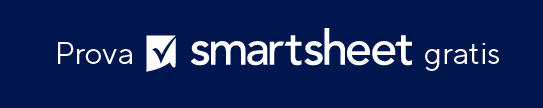 DICHIARAZIONE DI NON RESPONSABILITÀQualsiasi articolo, modello o informazione sono forniti da Smartsheet sul sito web solo come riferimento. Pur adoperandoci a mantenere le informazioni aggiornate e corrette, non offriamo alcuna garanzia o dichiarazione di alcun tipo, esplicita o implicita, relativamente alla completezza, l’accuratezza, l’affidabilità, l’idoneità o la disponibilità rispetto al sito web o le informazioni, gli articoli, i modelli o della relativa grafica contenuti nel sito. Qualsiasi affidamento si faccia su tali informazioni, è pertanto strettamente a proprio rischio.DATAMETRATURA DEL SITONOME PROGETTOAPPALTATOREMETRATURA EDIFICIONUMERO DI UNITÀMETRATURA TOTALESUBTOTALE DI CANTIERE ED EDIFICIOSUBTOTALE DI CANTIERE ED EDIFICIOCONDIZIONI GENERALICONDIZIONI GENERALIASSICURAZIONEASSICURAZIONECOSTICOSTIIMPREVISTIIMPREVISTISPESE TOTALISPESE TOTALICOSTRUZIONE IN LOCOCATEGORIACOSTONOTEMANODOPERA EFFETTIVA E MATERIALI[ATTIVITÀ DETTAGLIATA/
MATERIALE 1][ATTIVITÀ DETTAGLIATA/
MATERIALE 2][ATTIVITÀ DETTAGLIATA/
MATERIALE 3]MATERIALI STRUTTURALI E ALTRI METALLI[ATTIVITÀ DETTAGLIATA/
MATERIALE 1][ATTIVITÀ DETTAGLIATA/
MATERIALE 2][ATTIVITÀ DETTAGLIATA/
MATERIALE 3]LAVORO DI CARPENTERIA E MATERIALI[ATTIVITÀ DETTAGLIATA/
MATERIALE 1][ATTIVITÀ DETTAGLIATA/
MATERIALE 2][ATTIVITÀ DETTAGLIATA/
MATERIALE 3]COPERTURA, RIVESTIMENTO ESTERNO E IMPERMEABILIZZAZIONE[ATTIVITÀ DETTAGLIATA/
MATERIALE 1][ATTIVITÀ DETTAGLIATA/
MATERIALE 2][ATTIVITÀ DETTAGLIATA/
MATERIALE 3]PORTE, FINESTRE E BULLONERIA[ATTIVITÀ DETTAGLIATA/
MATERIALE 1][ATTIVITÀ DETTAGLIATA/
MATERIALE 2][ATTIVITÀ DETTAGLIATA/
MATERIALE 3]FINITURE DI PARETI E PAVIMENTI[ATTIVITÀ DETTAGLIATA/
MATERIALE 1][ATTIVITÀ DETTAGLIATA/
MATERIALE 2][ATTIVITÀ DETTAGLIATA/
MATERIALE 3]SPECIALITÀ DEL PROGETTO[ATTIVITÀ DETTAGLIATA/
MATERIALE 1][ATTIVITÀ DETTAGLIATA/
MATERIALE 2][ATTIVITÀ DETTAGLIATA/
MATERIALE 3]ATTREZZATURE ED ELETTRODOMESTICI[ATTIVITÀ DETTAGLIATA/
MATERIALE 1][ATTIVITÀ DETTAGLIATA/
MATERIALE 2][ATTIVITÀ DETTAGLIATA/
MATERIALE 3]ARREDAMENTI INTERNI[ATTIVITÀ DETTAGLIATA/
MATERIALE 1][ATTIVITÀ DETTAGLIATA/
MATERIALE 2][ATTIVITÀ DETTAGLIATA/
MATERIALE 3]MANODOPERA IDRAULICA E MATERIALI[ATTIVITÀ DETTAGLIATA/
MATERIALE 1][ATTIVITÀ DETTAGLIATA/
MATERIALE 2][ATTIVITÀ DETTAGLIATA/
MATERIALE 3]MANODOPERA HVAC E MATERIALI[ATTIVITÀ DETTAGLIATA/
MATERIALE 1][ATTIVITÀ DETTAGLIATA/
MATERIALE 2][ATTIVITÀ DETTAGLIATA/
MATERIALE 3]MANODOPERA ELETTRICA E MATERIALI[ATTIVITÀ DETTAGLIATA/
MATERIALE 1][ATTIVITÀ DETTAGLIATA/
MATERIALE 2][ATTIVITÀ DETTAGLIATA/
MATERIALE 3]ASCENSORI[ATTIVITÀ DETTAGLIATA/
MATERIALE 1][ATTIVITÀ DETTAGLIATA/
MATERIALE 2][ATTIVITÀ DETTAGLIATA/
MATERIALE 3]SERVIZI PROFESSIONALI E TARIFFE[ATTIVITÀ DETTAGLIATA/
MATERIALE 1][ATTIVITÀ DETTAGLIATA/
MATERIALE 2][ATTIVITÀ DETTAGLIATA/
MATERIALE 3]SPESE AGGIUNTIVE[ATTIVITÀ DETTAGLIATA/
MATERIALE 1][ATTIVITÀ DETTAGLIATA/
MATERIALE 2][ATTIVITÀ DETTAGLIATA/
MATERIALE 3]PULIZIA FINALE[ATTIVITÀ DETTAGLIATA/
MATERIALE 1][ATTIVITÀ DETTAGLIATA/
MATERIALE 2][ATTIVITÀ DETTAGLIATA/
MATERIALE 3]COSTI TOTALI IN LOCOCOSTI TOTALI IN LOCOCOSTI TOTALI IN LOCOCOSTI TOTALI IN LOCOCOSTRUZIONE ESTERNACATEGORIACOSTONOTEMANODOPERA EFFETTIVA E MATERIALI[ATTIVITÀ DETTAGLIATA/
MATERIALE 1][ATTIVITÀ DETTAGLIATA/
MATERIALE 2][ATTIVITÀ DETTAGLIATA/
MATERIALE 3]MATERIALI STRUTTURALI E ALTRI METALLI[ATTIVITÀ DETTAGLIATA/
MATERIALE 1][ATTIVITÀ DETTAGLIATA/
MATERIALE 2][ATTIVITÀ DETTAGLIATA/
MATERIALE 3]LAVORO DI CARPENTERIA E MATERIALI[ATTIVITÀ DETTAGLIATA/
MATERIALE 1][ATTIVITÀ DETTAGLIATA/
MATERIALE 2][ATTIVITÀ DETTAGLIATA/
MATERIALE 3]COPERTURA, RIVESTIMENTO ESTERNO E IMPERMEABILIZZAZIONE[ATTIVITÀ DETTAGLIATA/
MATERIALE 1][ATTIVITÀ DETTAGLIATA/
MATERIALE 2][ATTIVITÀ DETTAGLIATA/
MATERIALE 3]PORTE, FINESTRE E BULLONERIA[ATTIVITÀ DETTAGLIATA/
MATERIALE 1][ATTIVITÀ DETTAGLIATA/
MATERIALE 2][ATTIVITÀ DETTAGLIATA/
MATERIALE 3]FINITURE DI PARETI E PAVIMENTI[ATTIVITÀ DETTAGLIATA/
MATERIALE 1][ATTIVITÀ DETTAGLIATA/
MATERIALE 2][ATTIVITÀ DETTAGLIATA/
MATERIALE 3]SPECIALITÀ DEL PROGETTO[ATTIVITÀ DETTAGLIATA/
MATERIALE 1][ATTIVITÀ DETTAGLIATA/
MATERIALE 2][ATTIVITÀ DETTAGLIATA/
MATERIALE 3]ATTREZZATURE ED ELETTRODOMESTICI[ATTIVITÀ DETTAGLIATA/
MATERIALE 1][ATTIVITÀ DETTAGLIATA/
MATERIALE 2][ATTIVITÀ DETTAGLIATA/
MATERIALE 3]ARREDAMENTI INTERNI[ATTIVITÀ DETTAGLIATA/
MATERIALE 1][ATTIVITÀ DETTAGLIATA/
MATERIALE 2][ATTIVITÀ DETTAGLIATA/
MATERIALE 3]MANODOPERA IDRAULICA E MATERIALI[ATTIVITÀ DETTAGLIATA/
MATERIALE 1][ATTIVITÀ DETTAGLIATA/
MATERIALE 2][ATTIVITÀ DETTAGLIATA/
MATERIALE 3]MANODOPERA HVAC E MATERIALI[ATTIVITÀ DETTAGLIATA/
MATERIALE 1][ATTIVITÀ DETTAGLIATA/
MATERIALE 2][ATTIVITÀ DETTAGLIATA/
MATERIALE 3]MANODOPERA ELETTRICA E MATERIALI[ATTIVITÀ DETTAGLIATA/
MATERIALE 1][ATTIVITÀ DETTAGLIATA/
MATERIALE 2][ATTIVITÀ DETTAGLIATA/
MATERIALE 3]ASCENSORI[ATTIVITÀ DETTAGLIATA/
MATERIALE 1][ATTIVITÀ DETTAGLIATA/
MATERIALE 2][ATTIVITÀ DETTAGLIATA/
MATERIALE 3]SERVIZI PROFESSIONALI E TARIFFE[ATTIVITÀ DETTAGLIATA/
MATERIALE 1][ATTIVITÀ DETTAGLIATA/
MATERIALE 2][ATTIVITÀ DETTAGLIATA/
MATERIALE 3]SPESE AGGIUNTIVE[ATTIVITÀ DETTAGLIATA/
MATERIALE 1][ATTIVITÀ DETTAGLIATA/
MATERIALE 2][ATTIVITÀ DETTAGLIATA/
MATERIALE 3]PULIZIA FINALE[ATTIVITÀ DETTAGLIATA/
MATERIALE 1][ATTIVITÀ DETTAGLIATA/
MATERIALE 2][ATTIVITÀ DETTAGLIATA/
MATERIALE 3]COSTI ESTERNI TOTALICOSTI ESTERNI TOTALICOSTI ESTERNI TOTALICOSTI ESTERNI TOTALI